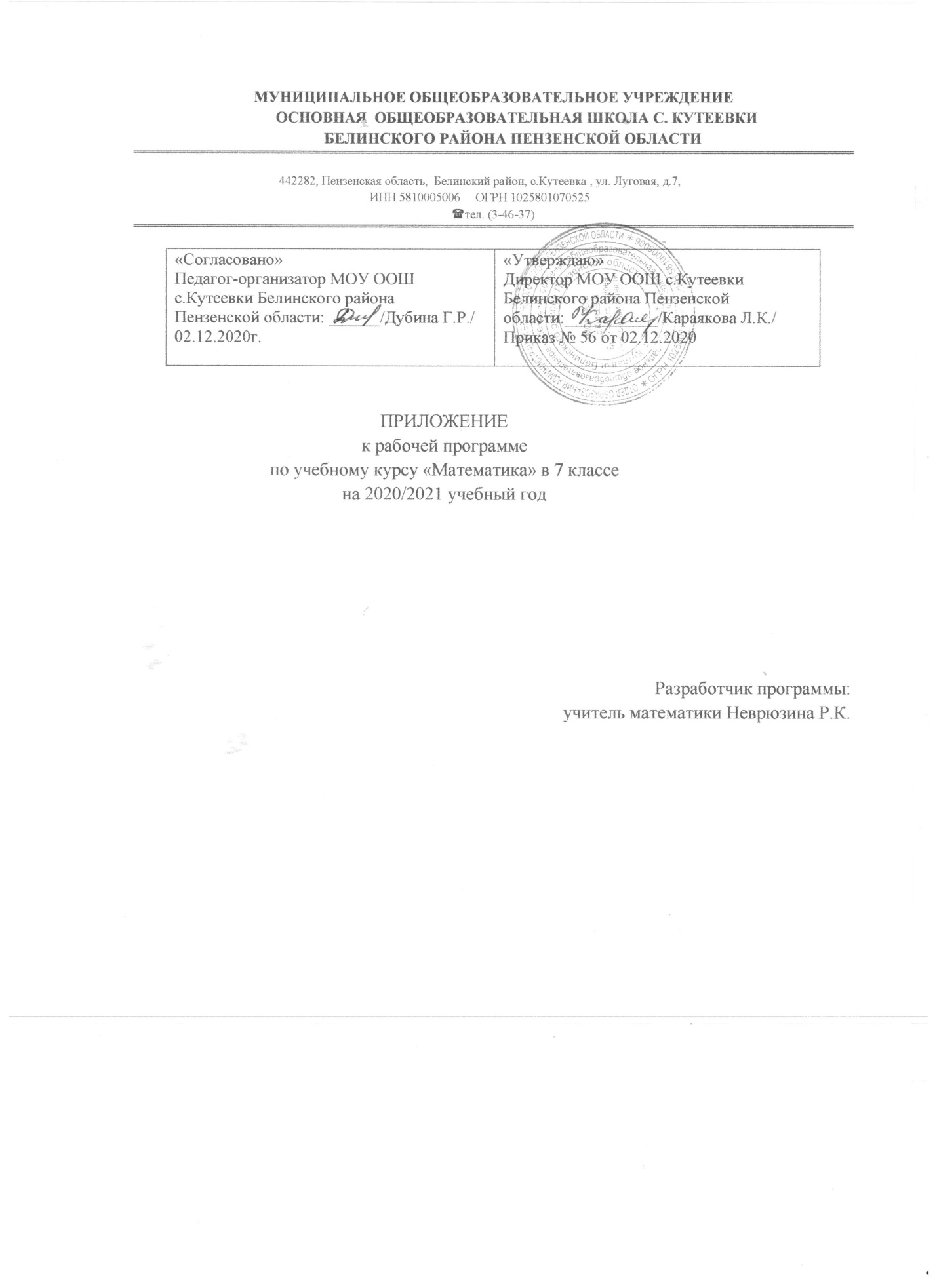 Настоящее приложение разработано на основании Письма Минпросвещения России от 19.11. 2020 № ВБ-2141/03 «О методических рекомендациях», Методических рекомендаций Минпросвещения России по организации образовательного процесса общеобразовательных организаций на уровне основного общего образования на основе результатов Всероссийских проверочных работ, проведенных в сентябре-октябре 2020г.Изменения, вносимые в рабочую программу путем включения в освоение нового учебного материала и формирование соответствующих планируемых результатов с теми умениями и видами деятельности, которые по результатам ВПР в сентябре-октябре2020г. были выявлены как проблемные поля.Дата урокаТема урокаПланируемые результатыСодержание01.12.2020Решение задач по теме «признаки равенства треугольников»Корректировка результатов ВПР Низкий процент выполнения задания №11Умение	применять изученные понятия, результаты, методы для решения задач практического характера и задач их смежных дисциплин. Решать задачи на покупки, находить процент от числа, число по проценту от него, находить процентное отношение двух	чисел, находить процентное снижение или процентное повышение величиныВ урок вводятся задачи на покупки, задания на нахождение процента от числа и числа	  по заданному проценту.08.12.2020Решение задач по теме «признаки равенства треугольников»Корректировка результатов ВПР Низкий процент выполнения задания №13Умение проводить логические обоснования, доказательства математических утверждений. Решать простые и сложные задачи разных типов, а так же задачи повышенной трудностиВ урок вводится решение задач повышенной трудности.